ПАМЯТКАпо гражданской обороне
ГРАЖДАНЕ!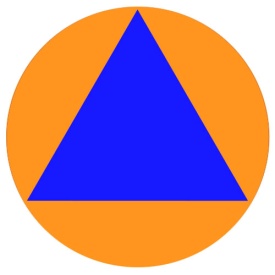 Для того, чтобы защитить себя от опасностей, Вы должны ЗНАТЬ:действия по сигналам «ВОЗДУШНАЯ ТРЕВОГА», «ХИМИЧЕСКАЯ ТРЕВОГА», «РАДИАЦИОННАЯ ОПАСНОСТЬ», «УГРОЗА КАТАСТРОФИЧЕСКОГО ЗАТОПЛЕНИЯ».Доведение сигналов гражданской обороны осуществляется путем подачи предупредительного сигнала «ВНИМАНИЕ ВСЕМ!», предусматривающего включение сирен, прерывистых гудков и других средств громкоговорящей связи с последующей передачей речевой информации.При этом необходимо включить телевизор, радиоприемник, репродуктор радиотрансляционной сети и прослушать сообщение о нижеперечисленных сигналах или информацию о действии в ЧС.По сигналу «ВОЗДУШНАЯ ТРЕВОГА»:1.Отключить свет, газ, воду, отопительные приборы.2.Взять документы.3.Плотно закрыть окна.4.Пройти в закрепленное защитное сооружение или простейшее укрытие.По сигналу «ХИМИЧЕСКАЯ ТРЕВОГА»*:1.Отключить свет, газ, воду, отопительные приборы.2.Взять документы.3.Плотно закрыть окна, отключить вытяжку, обеспечить герметизацию помещений.4.Использовать средства индивидуальной защиты (при наличии), остаться в герметичном помещении или укрыться в закрепленном защитном сооружении.По сигналу «РАДИАЦИОННАЯ ОПАСНОСТЬ»*:1.Отключить свет, газ, воду, отопительные приборы.2.Взять документы.3.Плотно закрыть окна, отключить вытяжку, обеспечить герметизацию помещений.4.Принять йодистый препарат.5.Использовать средства индивидуальной защиты (при наличии), остаться в герметичном помещении или укрыться в закрепленном защитном сооружении.По сигналу «УГРОЗА КАТАСТРОФИЧЕСКОГО ЗАТОПЛЕНИЯ»*:1. Отключить свет, газ, воду, отопительные приборы.2. Взять с собой документы.3. Осуществить эвакуацию или, при ее невозможности, занять верхние ярусы прочных сооружений до прибытия помощи.По сигналу «ОТБОЙ»  вышеперечисленных сигналов:1. Вернуться из защитного сооружения к месту работы или проживания.2. Быть в готовности к возможному повторению сигналов оповещения ГО. При возникновении ЧС необходимо:- действовать в соответствии с рекомендациями, содержащимися в информационном сообщении.Адрес защитного сооружения:__________________________________________________Адрес пункта выдачи средств индивидуальной защиты:____________________________Адрес сборного эвакуационного пункта:_________________________________________Кроме того, Вы должны ЗНАТЬ:- время прибытия на сборный эвакуационный пункт, вид транспорта, на котором Вы эвакуируетесь, и время его отправления; - что необходимо иметь с собой при эвакуации из документов, средств защиты, имущества, продуктов; что необходимо сделать, уходя из квартиры; - правила поведения и порядок действий по сигналам ГО.УМЕТЬ:1. Пользоваться средствами индивидуальными защиты органов дыхания, индивидуальной аптечкой, индивидуальным перевязочным пакетом.2. Изготовить ватно-марлевую повязку и пользоваться ею.ПРИМЕЧАНИЕ:1. *Указанные мероприятия выполняются в соответствующих зонах опасности в соответствии с законодательством Российской Федерации. 2. Памятку надо хранить в обложке паспорта.3. Дополнительную информацию о возможных опасностях можно получить по месту работы и  в администрации по месту жительства.Номера вызова экстренных служб и телефонов доверия по Свердловской области8 (3439) 32-26-45Единая дежурно-диспетчерская служба Каменского городского округа (ЕДДС)8 (343) 358-70-718 (343) 358-71-61Телефон доверия МВД Свердловской области8 (3439) 31-58-01Телефон дежурной части отдела полиции № 22 ММО МВД г.Каменск-Уральский8 (3439) 32-23-15 или 02Телефон дежурной части ММО МВД России г.Каменск-Уральский8 (3439) 36-47-63 или 01Центральный пункт пожарной связи г.Каменск-Уральский8 (343) 262-99-99Единый телефон доверия МЧС России по Свердловской области101Единая служба спасения01, 101, 901Пожарная служба02, 102, 902Полиция03, 103, 903Скорая помощь04, 104, 904Газовая служба